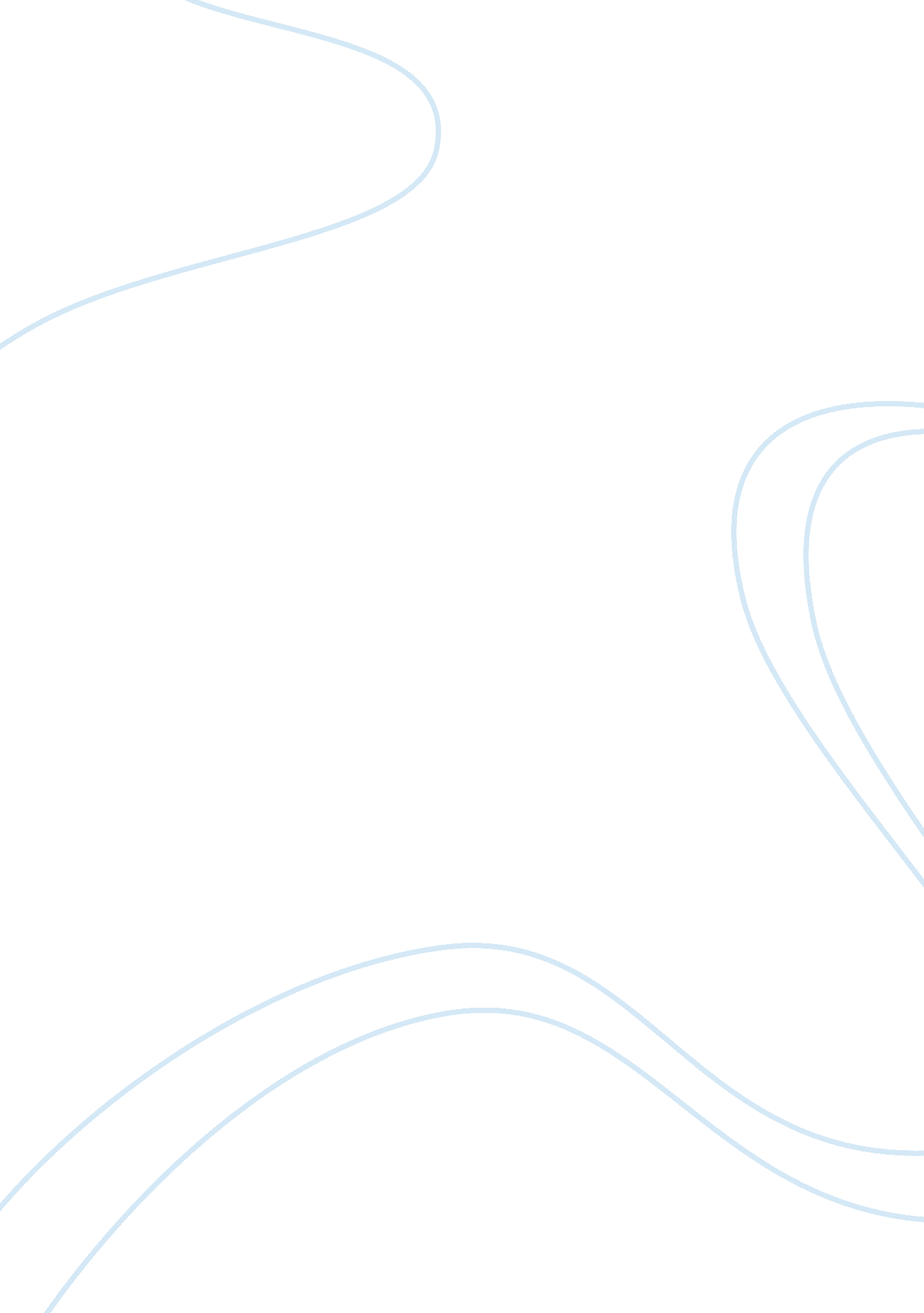 The us foreign policyPolitics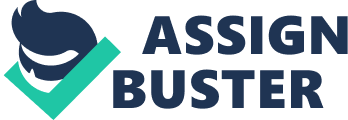 Response to Posting Reply I agree with you on the point that as much as the United s has a strong relationship with Yemen, the result is destabilization rather than stabilizing the country. You have hashed out the fact that Yemen has a poor economy, which is exacerbated by the lack of resources in the region. As such, it mainly relies on foreign support in terms of military and financial support. The US has a large stake in providing such kind of assistance to Yemen not because the US is a Good Samaritan, but because of the interest it has in the AQAP, which is associated with Yemen. With the abundance of military armor of the use, it fights the AQAP through the naval and air strikes1. However, such attacks are often inaccurate and end up killing innocent Yemeni citizens, and this was on the rise in 2010 when the AQAP undertook an unsuccessful attack on the US2. Your conclusion on the result of the actions of the US is clever, in that, as the AQAP take control of the rural areas of Yemen, the US backs the central government of Yemen; thus, the divide. Indeed, the aggravation of the lack of stability in Yemen by the faked relationship with the US is veritable. 
Reply #2 
I agree with you on the salient position that the US holds in respect to the stability of Bahrain. The internal unrest encountered in Bahrain in 2011 was dealt with through the help from other Gulf States3. However, these Gulf States would not help Bahrain in protecting it from outside threats, such as Iran. These states do not agree on how power should be divided among the Gulf States. One side advocates the Sunni while the other advocates for the Shea. In an apt manner, you have explicated the need to have the US involved in Bahrain’s strategies hence leading to the stability encountered. The US shields Bahrain from external terrorism and Iran through discouraging nuclear programs by the use of economic pressure. Moreover, the US has helped in advocating the rights of workers and removing the ‘ kafala’ system that compels the immigrant workers to work for the employees who helped them come to Bahrain4. Your argument is well grounded and is insightful. 

Bibliography 
Degang, SUN. (2010). " The US Military Bases in the Gulf Cooperation Council States: 
Dynamics of Readjustment." Journal of Middle Eastern and Islamic Studies (in Asia) 4, no. 4 44-63. Accessed December 15, 2014. Katzman, Kenneth. (2014, June 11). Congressional Research Service. Report. Accessed 
December 15, 2014. . 
Moony, Erin. (2013, May). “ Flight, fragility and furthering stability”. In Yemen “ Forced 
Migration Review”. Issue 43, p41-44 
Scahill, Jeremy. (2011, April 18). “ The dangerous US game in Yemen” The Nation, Vol. 292 
Issue 16 cited via: 